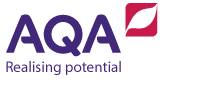 Scheme of work: Years 10 and 11This resource is an example of a scheme of work for GCSE Design Technology (8552). This scheme of work is intended as a suggestion only and not as a prescriptive approach. You may wish to amend and adapt the material contained in this resource in the way that best suits the needs of your students.Year 10 term 1 Week 1Week 2Week 3Week 4Week 5Week 6Week 7Week 8Example NEA style projectExample NEA style project to cover 3.2 Section B – Project 1 MP3 docking station/storage.Introducing the idea of iterative thinking. Each specialist technical principle should be delivered through at least one material category listed in the specification.Week 9Week 10Week 11Week 12Week 13Week 14Year 10 term 2Week 15Week 16Week 17Week 18Week 19Week 20Example NEA style projectExample NEA style project to cover 3.3 Section C – Project 2 (lighting). Building iteration into a project in preparation for the NEA.Week 21Week 22Week 23Week 24Week 25Week 26Week 27Week 28Week 29Week 30Week 31Week 32Week 33Year 10 term 3 Week 34Week 35Week 36Week 36–38NEA. Year 11 term 1 Year 11 term 1 will be spent on the NEA. It’s intended to be an iterative process so the learning activities will be directed by the student and will depend on their project. Year 11 term 2 Week 13Mock exams.Week 13–18NEAWeek 19–24RevisionYear 11 term 3Revision.Key ideaSpecification contentLearning activity and resourcesRobotics, automation and production in industryNew and emerging technologies 3.1.1Case study:look at an example factory such as Jaguar Land Rover/BMWwatch this video clip about automated production 
Automated BMW production in groups students discuss the benefits and disadvantages of being a fully automated manufacturing system and the use of robotics.Production techniques and systems – automationNew and emerging technologies 3.1.1Use the following key terms to discuss production methods in industry:Computer Aided Design (CAD)Computer Aided Manufacture (CAM)Flexible Manufacturing (FMS)Just in time (JIT)Lean Manufacturing.Give students examples of where these production techniques and systems may be used.Students discuss the benefits and potential downfalls of each.Key ideaSpecification contentLearning activity and resourcesEnterpriseMarket pull and technology pushNew and emerging technologies 3.1.1Discussion of different methods of creating business and making a product successful. The business case for Fairtrade cotton Fairtrade cotton in Cameroon Discussion of market pull and technology push. Look at the following products and discuss how far market pull and technology push have influenced their development:iPhonewomen’s blazer wind-up radio.Discussion of crowd funding. Give examples of when this has been successful.Ask students what they understand by virtual marketing and retail and them to name examples that they have experienced. Discuss cooperatives and their benefits to communities of people. People, society and cultureNew and emerging technologies 3.1.1Design Strategies 3.3.4Communication of design ideas 3.3.5Students look at a range of objects that have been designed with a specific user group in mind. These user groups may include different age groups, interest groups or be based on gender (the pink tax).Discussion/creation of a mind map demonstrating what issues these groups may have with specific products and what their specific needs might be.Students take a product and redesign it in order to make it more suitable for a specific group. Focus on freehand sketching techniques; this could include the use of colour/markers. Key ideaSpecification contentLearning activity and resourcesSustainability and the environmentCritical evaluation of new and emerging technologies – planned obsolescenceDesign for maintenanceEthicsThe environmentNew and emerging technologies 3.1.1Annotation of designs including specific materials and processes where known. Learning of key terms and meanings:finite and non-finite resources, the disposal of waste, pollution and global warmingcontinuous improvement and efficient workingplanned obsolescence, design for maintenance.Annotation of designs in terms of sustainability.Sustainability and the environmentCritical evaluation of new and emerging technologies – planned obsolescenceDesign for maintenanceEthicsThe environmentNew and emerging technologies 3.1.1Group analysis of designs in terms of impact on the environment. Discussion of finite and non-finite resources, the disposal of waste, pollution and global warming.How have the following designs been made with the environment in mind?bamboo bikereusable cloth shopping bag.Use of life cycle assessment to understand the impact on the environment.Challenge – how could a product be developed/re-designed to lessen the environmental and ethical impact? Key ideaSpecification contentLearning activity and resourcesEthicsNew and emerging technologies 3.1.1Evaluation of the ethical considerations surrounding a design/product.Investigation into production methods, use of labour, sourcing materials to provide us with the products we need.Students investigate ethical issues surrounding large companies such as Dyson, Coca Cola and Primark in relation to the responsibility of the designer/maker. Product study used to focus on these areas (Dyson, Coca cola, Primark).Renewable and non-renewable resourcesEnergy generation and storage 3.1.2Highlight the difference between renewable and non-renewable fuels. Give advantages and assess prior knowledge.Discuss key terminology including renewable and non-renewable fuels, fossil fuels, wind, solar, tidal, hydro-electrical, biomass, coal, gas, oil.Moja island activity 
Students consider the variety of different options available to communities living on Moja Island and select the most appropriate technology. Renewable energy fact cards, a map of the island and information on the different communities and their needs are all resources designed to help them.Further reading and ideas are also available: STEM learning, energy Nuclear energyEnergy storageKinetic pumped storage systemsAlkaline and rechargeable batteriesEnergy generation and storage 3.1.2Discuss the arguments for and against nuclear power (possible debate). Explain how it has an effect on local communities. Give information about nuclear power plant disasters such as Fukoshima and how they are avoided. Images of different energy storage – discuss how they work and the types of energy stored.Students write up a mind map of all their learning in this topic in order to revise understanding.Key ideaSpecification contentLearning activity and resourcesSystemsSystems approach to designing 3.1.4Whiteboards used to define the terms input, process and output in a system.A systems diagram or product given to groups to identify each of these parts of the system.In groups, scenarios given and a systems solution to be designed. The identification of input, process and output in their idea/product to be explained and presented to peers. Types of motionMechanical devices 3.1.5Define the term mechanism.Give an example of a mechanism and assess students’ knowledge of why mechanisms are used.Demonstrate the 4 main types of motion – in pairs think of as many examples of products that use these motions.Produce a visual revision aid showing movement and mechanisms.Key ideaSpecification contentLearning activity and resourcesMechanical devices 3.1.5Discuss ways of changing one type of motion into another.Identify specific mechanisms such as levers, linkages and rotary systems.In smalls groups students model examples of these mechanisms and understand how they work (using card, split pins etc...) worksheets and instructions could be used to assist this activity.Identify where these mechanisms can be found in products/machines we use.Learn how to create and understand diagrams that show motion. This may include calculations and measurement. Opportunities to visit maths links – use of ratios, measuring of degrees etc.Modern materialsSmart materialsDevelopments in new materials 3.1.3Introduction to the four key developments in materials (modern, smart, composite and technical textiles). Match the correct definition to the term to assess prior knowledge.Examples of materials and/or products made from modern materials –  identify and briefly analyse these, considering the properties and reason for their use.Demonstration of smart materials found in everyday products.Revision cards made for both material areas.Key ideaSpecification contentLearning activity and resourcesComposite materialsTechnical TextilesDevelopments in new materials 3.1.3Cards showing images of products made from composite materials to be matched to cards labelled with the constituent materials.Definition of composites re-visited and questioning used to understand the importance of each constituent material.Understanding of this term and examples shown in real life context. Students look at technical specifications and match the correct material with the correct specification. Revision cards made for both material areas.Material propertiesMaterials and their working properties 3.1.6Definitions for key properties (strength, toughness, hardness etc) given and students use note-taking skills to understand these.Worksheet/revision cards – headings of paper, board, hardwood, softwood, manufactured board given and students to list as many examples under each (assessing prior knowledge).Pre-prepared research packs used for students to read, sift and note- take information for each of the categories outlined.Examples of each material (as a swatch for students to look through) given to students in groups. The named example material needs to be matched with the properties of that material.Students then have to justify the matches they have made.Possible game of ‘Top Trumps’.Discussion about in what product each material might be used.Key ideaSpecification contentLearning activity and resourcesMaterials and their working properties 3.1.6Card sort – headings of ferrous, non-ferrous, alloys, thermoforming, thermosetting polymers given and students to list as many examples under each (assessing prior knowledge).Pre-prepared research packs used for students to read, sift and note take information for each of the categories outlined.Materials and their working properties 3.1.6Worksheet/revision cards – headings of natural fibers, synthetic fibers, blended, woven, non-woven, knitted given and students to list as many examples under each (assessing prior knowledge).Pre-prepared research packs used for students to read, sift and note- take information for each of the categories outlined.Examples of each material (as a swatch for students to look through) given to students in groups. The named example material needs to be matched with the properties of that material. Students then have to justify the matches they have made.Key ideaSpecification contentLearning activity and resourcesFunctionalityAestheticsEnvironmental factorsAvailability Cost Social factorsEthical factorsSelection of materials or components 3.2.1Using and working with materials 3.2.5Primary investigation of material area/s through product analysis – students can access their main taught material area as well as revise the range of other materials from the core section. Range of products analysed in terms of the choice of materials by the designer, beginning to identify characteristics, properties, and environmental factors etc… which justify their use.Assess existing knowledge of materials, building on less familiar areas. Key terms covered and discussed.Opportunities to visit maths links – Calculation of material costs.Selection of materials or components 3.2.1Using and working with materials 3.2.5Assess materials knowledge through practical application. A basic phone stand/holder to be built – no designing, students experiment with materials and recall knowledge from Year 9. Material properties and how to work with them is re-visited and assessed.Discussion of alternative materials and how their functionality would differ in terms of this project.Exploration of materials drawing on prior knowledge and understanding. Opportunities to visit maths links – calculation of material costs.Key ideaSpecification contentLearning activity and resourcesSelection of materials or components 3.2.1Using and working with materials 3.2.5Assess materials knowledge through practical application.Continue building a basic phone stand/holder– no designing, students experiment with materials and recall knowledge from Year 9.Exploration of materials drawing on prior knowledge and understanding. Potential for a small range of materials to be explored.Evaluation of outcomes identifying successes and areas for development. Questions used as starting points for discussion – questions linking to functionality, aesthetics, environment, availability, cost, social and ethical factors.Opportunities to visit maths links – Calculation of material costs.Designing: sketchingmodellingtestingevaluation of work.Communication of ideas 3.3.5Explore and develop ideas for an MP3 docking station/holderDifferent drawing techniques explored and experimented with.Materials and key areas analysed.Key ideaSpecification contentLearning activity and resourcesThe six RsEcological issues in design and manufactureEcological and social footprint 3.2.3Recall of the six Rs (Reduce, Refuse, Re-use, Repair, Recycle and Rethink)Introduction to the idea of products having a carbon footprint, understanding what adds to this footprint – case study of the mobile phone to demonstrate a real-life application. Self and peer evaluation of MP3/docking station proposals against the six Rs and possible carbon footprint that could incur.Designing: sketchingmodellingtestingevaluation of work.Design Strategies 3.3.4Communication of ideas 3.3.5Ecological and social footprint 3.2.3Ideas are enhanced and an iterative approach is adopted. Ideas are modified to encompass the learning of the six Rs and mileage of a product being understood.Alternative drawing skills explored.Key ideaSpecification contentLearning activity and resourcesProperties of materialsUsing and working with materials 3.2.5Explanation of key terms – working properties, physical properties.Match up activity of three categories. Cards showing product image to be matched with card stating material name to be matched with card listing properties.Existing MP3 docking station/storage product analysed and properties identified.Modifying properties for a purposeUsing and working with materials 3.2.5Assessing prior knowledge of ways to change properties.Material sampling/testing to understand the benefits of modifying properties.Key ideaSpecification contentLearning activity and resourcesCommercially available types and sizes of materialsSources and origins 3.2.4Stock forms types and sizes 3.2.6Understanding how primary sources are converted into workable forms.Match-up of primary source of material, conversion process and workable material. Key terms may be filed in as a revisit exercise from Year 9.Stock sizes and availability investigated in main material area. Advantages for purchasing in stock form considered.Opportunities to visit maths links – calculating area, volume, nesting and minimising waste.Designing: sketchingmodellingtestingevaluation of work.Communication of ideas 3.3.5Scales of production 3.2.7Reflecting on and revisiting knowledge of: propertiesproperty modificationstock sizes.Discussion of scales of production.Modification of idea in order to make quantity produce part of the product. Understanding stock sizes and applying this knowledge. Key ideaSpecification contentLearning activity and resourcesManufacturing specification/working drawingsInvestigation, primary and secondary data 3.3.1Communication of ideas 3.3.5Discussion of manufacturing specifications and working drawings etc.Techniques tried to differing levels according to the ability and experience of students. Opportunities to visit maths links – calculating quantities of materials, cost and sizes.Tools, equipment and processesQuality controlSpecialist techniques and processes 3.2.8Material Management 3.3.9Manufacture of prototype.Marking out material discussed and demonstrated.Production aids discussed where relevant and examples shown according to material area.Use of production aids where appropriate.Use a range of appropriate tools and equipment to shape, fabricate construct and assemble. Opportunities to visit maths links – Scaling of drawings, working to datums.Key ideaSpecification contentLearning activity and resourcesTools, equipment and processesQuality controlSpecialist techniques and processes 3.2.8Material management 3.3.9Manufacture of prototype.Use of production aids where appropriate.Use a range of appropriate tools and equipment to shape, fabricate construct and assemble. How materials are cut shaped and formed to a toleranceQuality controlSpecialist techniques and processes 3.2.8Material management 3.3.9Manufacture of prototype.Use of production aids where appropriate.Use a range of appropriate tools and equipment to shape, fabricate construct and assemble. Key ideaSpecification contentLearning activity and resourcesHow materials are cut, shaped and formed to a toleranceQuality controlSpecialist techniques and processes 3.2.8Tolerances 3.3.8Manufacture of prototype.Introducing tolerance, linking to quantity production (3.2.7).Give examples of where tolerances may be used in other products. Ask students to consider what acceptable tolerances might be for their own project.How materials are cut, shaped and formed to a toleranceQuality controlSpecialist techniques and processes 3.2.8Tolerances 3.3.8Manufacture of prototype.Recap on tolerance. Opportunity to visit maths links – nesting exercise eg How many of a product of size x can you fit onto a piece of materials size y?Key ideaSpecification contentLearning activity and resourcesQuality controlSpecialist techniques and processes 3.2.8Manufacture of prototype.Discussion about the difference between quality control and quality assurance.Application and use of quality control (QC) to include measurable and quantitative systems (see specification for examples from each material area).Students identify times when they have performed QC checks and what they can do to ensure the quality in their current project.Quality controlSpecialist techniques and processes 3.2.8Manufacture of prototype.Application and use of quality checks. Recording of evidence.Discussion regarding what learning has taken place due to these checks. How could the project be improved?Key ideaSpecification contentLearning activity and resourcesThe preparation and application of surface treatments and finishesQuality controlSurface treatments and finishes 3.2.9Manufacture of prototype.Understand how treatments and finishes can enhance the functional and aesthetic properties of materials.Using a selection of common materials in the projects students are completing, demonstrate a range of treatments and finishes.Students write notes and answer questions on the different techniques, discussing the benefits of each in different circumstances. Students try a range of techniques through mini practical sessions.The preparation and application of surface treatments and finishesQuality control Surface treatments and finishesQuality controlSurface treatments and finishes 3.2.9Manufacture of prototype.Understand how treatments and finishes can enhance the functional and aesthetic properties of materials. Students discuss in pairs the possible techniques they can use to complete their projects.Students apply this knowledge and understanding to their own prototype.Key ideaSpecification contentLearning activity and resourcesThe preparation and application of surface treatments and finishesQuality controlSurface treatments and finishes 3.2.9Manufacture of prototypeStudents continue to complete making tasks in the materials and processes they have selected for their design. Students are encouraged to reflect on their designs in the final stages. How could they improve them? What skills do they need to work on? How would this product be commercially manufactured? The preparation and application of surface treatments and finishesQuality controlSurface treatments and finishes 3.2.9Manufacture of prototypeStudents continue to complete making tasks in the materials and processes they have selected for their design. Students are encouraged to reflect on their designs in the final stages. How could they improve them? What skills do they need to work on? How would this product be commercially manufactured?Key ideaSpecification contentLearning activity and resourcesTypes of forces and reinforcing materialsForces and stresses 3.2.2Key forces defined and explained.Identification of products being designed to withstand/resist certain forces (bridges, cars, textiles). How it works: SkyscrapersLook at and show examples of reinforcing materials used within the classroom.Manipulating materials to resist/work with forcesSelection of materials or components 3.2.1Forces and stresses 3.2.2Practical experimentation with material. Testing materials to understand how they can resist/withstand forces applied to them.Key ideaSpecification contentLearning activity and resourcesInvestigate, analyse and evaluate the work of past and present designers/ companiesThe work of others 3.3.3Independent research into a designer or company. A range of sources to strengthen research skills and deepen understanding of chosen focus.Understanding the design style, philosophy and products of the chosen designer/company.Investigate, analyse and evaluate the work of past and present designers/ companiesThe work of others 3.3.3Presentation of research and findings.Note taking skills employed to broaden knowledge of a range of designers and companies.Questioning used to assess knowledge gained.Product analysis of a range of key products for that designer.Opportunities to visit maths links – comparative chart of performance criteria.As for existing products to help evaluate them.Key ideaSpecification contentLearning activity and resourcesGenerating imaginative and creative designsDesign strategies 3.3.4Communication of design ideas 3.3.5Students identify a user/client and discuss briefly their needs and wants. Explore and develop ideas for a lamp using sketching and modelling techniques.Lighting to reflect the designer/company previously researched.Constant discussion about what needs to be researched as a direct response to the ideas students generate.Generating imaginative and creative designsDesign strategies 3.3.4Communication of design ideas 3.3.5Explore and develop ideas for a lamp using sketching and modelling techniques.Lighting to reflect the designer/company previously researched.Freehand sketching, 2D and 3D drawings used to communicate, system and schematic drawings, annotated drawings that fully explain detailed conceptual stages. Key ideaSpecification contentLearning activity and resourcesUsing primary and secondary data to understand client and/or user needs.Market research, interviews, human factorsInvestigation, primary and secondary data 3.3.1Client/user interviewed where possible. Discussion about what information students want to get from their client and how to write good interview questions. Discussion of the difference between anthropometrics and ergonomics.Practical examples relating to real products discussed and students consider the data needed to inform their designs.Percentile graphs discussed and analysed and how to use this data.Own data found and analysed.Opportunities to visit maths links – presentation of client survey responses.Percentile ranges used in anthropometrics and/or ergonomics.Constraints that are presented to designersEnvironmental, social and economic challenge 3.3.2Further research and investigation into the chosen designer/company to understand fully the ethics upon which their designs are based (environmental, social and economic challenges).Discussion of students’ own ideas of their ethical responsibilities as a designer. What would they do to ensure these were considered in the manufacture of their design?Students add notes to their designs and continue developing this. Key ideaSpecification contentLearning activity and resourcesHow to write a design briefInvestigation, primary and secondary data 3.3.1Reflect and re-visit investigation work – analyse and evaluate findings.Produce a design brief based upon market research and designer/company findings.Students should consider their own needs, wants and interests and those of others.Students consider why a designer considers alterations to a brief and modifies the brief as required.Peer assessment activities used to finalise the brief.Opportunities to visit maths links – frequency tables and percentile ranges.Generating imaginative and creative designsDesign strategies 3.3.4Communication of design ideas 3.3.5Further explore and develop ideas for a lamp using sketching and modelling techniques.Lighting to reflect the designer/company previously researched, their ethical considerations and market research.Iterative designing being understood as designs are re-visited and developed based on building knowledge.Freehand sketching, 2D and 3D drawings used to communicate, system and schematic drawings, annotated drawings that fully explain detailed conceptual stages. Students interview their client and ask them about their design ideas.Opportunities to visit maths links – measurements, scale drawings.Key ideaSpecification contentLearning activity and resourcesGenerating imaginative and creative designsDesign strategies 3.3.4Communication of design ideas 3.3.5Further explore and develop ideas for a lamp using sketching and modelling techniques. Students reflect on their clients’ opinion of their ideas.Lighting to reflect the designer/company previously researched, their ethical considerations and market research.Iterative designing being understood as designs are re-visited and developed based on building knowledge.Freehand sketching, 2D and 3D drawings used to communicate, system and schematic drawings, annotated drawings that fully explain detailed conceptual stages. How to write a design specificationInvestigation, primary and secondary data 3.3.1Analysis of all investigation work carried out.Use of math skills to compare and present data.Analysis used to produce a design specification.Key ideaSpecification contentLearning activity and resourcesGenerating imaginative and creative designs Design Strategies 3.3.4Further embedding of the iterative design process required in the NEA through design development and moderation.Isometric and perspective designsExploded diagramsWorking drawingsComputer-based toolsAudio and visual recordingsModelling Communication of design ideas 3.3.5Demonstration and scaffolding techniques used to develop one or more of the methods of communication. Building on prior knowledge to enhance these skill sets.Design solutions communicated for interpretation by the client/user.Key ideaSpecification contentLearning activity and resourcesIsometric and perspective designsExploded diagramsWorking drawingsComputer-based toolsAudio and visual recordingsModellingCommunication of design ideas 3.3.5Demonstration and scaffolding techniques used to develop one or more of the methods of communication. Building on prior knowledge to enhance these skill sets.Design solutions communicated for interpretation by the client/user.Satisfy the requirements of the briefFunctionalityAestheticsPotentially marketablePrototype development 3.3.6A product or system is prototyped to show the client/user the lighting outcome. Materials are used and chosen reflecting their knowledge and understanding of this area.The process of prototyping helps to develop the lighting solution further and client/user feedback can form the basis of this development.Evaluation and reflection are used to decide whether the prototype is fit for purpose. Peer and self-assessment could be used as a tool to achieve this.Key ideaSpecification contentLearning activity and resourcesMaterials are selected based on functionality, cost and availabilitySelection of materials and components 3.3.7Assessment of chosen material area – recapping prior learningUse of research or costing sheets to decide on the most appropriate materials for the lighting solution. Re-visit 3.2.5 (using and working with materials) 3.2.6 (stock sizes)Planning out materials for the final prototype manufactureKey ideaSpecification contentLearning activity and resourcesWorking accuratelyCutting, shaping and forming materials to tolerancePlanning the cutting of materials to minimize waste (linking to tolerance)Tolerances 3.3.8Material management 3.3.9Use of maths questions in SAM’s to revisit tolerances and its use in Design Technology.Activity used to introduce the concept of nesting – differentiation of shapes/parts and sizes.Application of tolerance and nesting to make template pieces/jigs/aids to begin to mark out materials for the final prototype.Other quality control processes considered and examples used of how quality control is done in industry.Opportunities to visit maths links – SI units, accurate use of tolerances, decimal and standard forms, surface areas and volume, datum points and coordinates, tessellation.Using measuring and marking out to create and accurate and quality prototypeSelection of materials and components 3.3.7Material management 3.3.9Consideration of potential materials that could be used. These will include:functional needcostavailability.All pieces for the lighting prototype to be measured and marked out.Use of peer assessment/feedback to check the accuracy, tolerance and amount of waste that would be generated. Key ideaSpecification contentLearning activity and resourcesSelection of the correct hand tools and machinerySafe use of toolsSelection and use of specialist techniques (used to shape, fabricate, construct)Specialist tools and equipment 3.3.10Specialist techniques and processes 3.3.11Key processes using tools and equipment discussed, building on prior knowledge.In pairs students could demonstrate different tools and equipment explaining key health and safety and quality control techniques.Diary/planning activity used to ensure independent progress and learning. Assesses and re-visits processes, tools and techniques.Final prototype produced to a high standard – re-visiting the application of quality control to achieve this (3.2.8). Selection of the correct hand tools and machinerySafe use of toolsSelection and use of specialist techniques (used to shape, fabricate, construct)Specialist tools and equipment 3.3.10Using and working with materials 3.2.5Specialist techniques and processes 3.3.11Key processes using tools and equipment discussed building on prior knowledge.Diary/planning activity used to ensure independent progress and learning. Assesses and re-visits processes, tools and techniques.Final prototype produced to a high standard – re-visiting the application of quality control to achieve this (3.2.8). Key ideaSpecification contentLearning activity and resourcesPreparing a material for a surface finishApplying a surface finishSurface treatments and finishes 3.3.11Experimentation of different surface treatments and finishes.Students discuss benefits of each and show justification for their decisions. Key ideaSpecification contentLearning activity and resourcesSelection of the correct hand tools and machinery.Safe use of toolsSelection and use of specialist techniques (used to shape, fabricate, construct)Preparing a material for a surface finishApplying a surface finishSpecialist tools and equipment 3.3.10Using and working with materials 3.2.5Specialist techniques and processes 3.3.11Surface treatments and finishes 3.3.11Key processes using tools and equipment discussed building on prior knowledge.Diary/planning activity used to ensure independent progress and learning. Assesses and re-visits processes, tools and techniques.Final prototype produced to a high standard – re-visiting the application of quality control to achieve this (3.2.8). Key ideaSpecification contentLearning activity and resourcesSelection of the correct hand tools and machinery.Safe use of toolsSelection and use of specialist techniques (used to shape, fabricate, construct)Preparing a material for a surface finishApplying a surface finishSpecialist tools and equipment 3.3.10Using and working with materials 3.2.5Specialist techniques and processes 3.3.11Surface treatments and finishes 3.3.11Key processes using tools and equipment discussed building on prior knowledge.Diary/planning activity used to ensure independent progress and learning. Assesses and re-visits processes, tools and techniques.Final prototype produced to a high standard – re-visiting the application of quality control to achieve this (3.2.8). Key ideaSpecification contentLearning activity and resourcesUsing and working with materials 3.2.5Students look at a range of different materials that they have used in previous projects. Recap of properties and discussion of what students have found when using certain materials.Product analysis of hand-made products within your material area/s of interest. Consider reasons why the designer has chosen these materials.What tools and equipment have been used to manufacture these products? Why have they chosen these tools and equipment? What are the issues relating to these processes? How will the manufacturer ensure good quality control?How materials can be altered to change their properties Using and working with materials 3.2.5Students look at the products considered in the previous session. They consider how this product could be improved. Consideration of ways that materials can be modified to make them more suitable for purpose eg additives, stabilisers etc.Students then redesign this product using different materials, form and by modifying materials to change their properties. Key ideaSpecification contentLearning activity and resourcesScales of productionScales of production 3.2.7Discussion of different scales of production including examples.Students consider what volume different products are made in and how this changes their design, materials and manufacture.Students look at how the products they have been looking at could be developed in order to make them suitable for different scales of production. Commercial processesSpecialist techniques and processes 3.2.8Consideration of commercial processes using video clips etc.Students consider what processes could be used in the production of their modified designs. Students discuss the benefits of these commercial processes in terms of mass of batch production. Key ideaSpecification contentLearning activity and resourcesStudents look at a range of products and discuss features of the designs that make them suitable for mass production.